DateDear Friends in Christ,The Texas District is on the move!Yes, our beloved congregations, schools, and ministries are reaching into hearts and lives with the Gospel, but I am also talking about a literal move!The new building named the Texas District Mission Support Center will become the homebase for our district staff on June 12, 2023. It will be located at 1221 Satellite View, Round Rock, Texas 78665.Why a new facility? After a comprehensive professional evaluation of the current building determined that deferred maintenance needs and code updates would be cost prohibitive, we began to search for an option that stewarded the value of the current site toward a new and more cost-effective location. After seeing the high costs involved in purchasing and renovating an existing building, the Texas District Board of Directors approved a plan to procure land and build a new facility.How will the new building strengthen and serve congregations and ministries?The new Texas District Mission Support Center will be located in a safe and accessible area and will provide a welcoming setting for ministry partners, church workers, Texas District Church Extension Fund clients, and guests. The building will feature a Great Commission Annex—flexible gathering space for training, conferential events, and meetings. Our prayer is that this space will truly be a center to support the mission of Texas District congregations, schools, and ministries.We’re excited about the possibilities! The current property is under contract with the closing scheduled after our move-in date. The proceeds of the sale combined with the blessing of a generous donation will allow us to have no debt on the new facility.What do you need to do?Please update your database with the new address effective June 12, 2023, to1221 Satellite View, Round Rock, Texas 78665. Please note our telephone numbers will not be changing.Please plan to attend the Service of Dedication on Friday, July 7, 2023, at 10:00am.Please pray for successful completion of the new facility, for the safety of all involved in the construction, and that this new building will be an instrument in the hand of our gracious God to help share the Good News of Jesus throughout Texas and beyond.It is a joy to serve with you!Yours truly,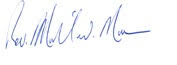 Rev. Michael W. NewmanPresident, Texas District LCMS